Nr postępowania: ZP/05/22   						Gdańsk, dnia 26.10.2022 r.Pytania i odpowiedzi do SWZ wraz ze zmianą SWZDotyczy: postępowania o udzielenie zamówienia publicznego prowadzonego w trybie przetargu nieograniczonego na podstawie art. 132 ustawy z dnia 11 września 2019 r. – Prawo zamówień publicznych (Dz. U. z 2022 r., poz. 1710 ze zm.) na „Zaprojektowanie i wykonanie systemu wsparcia w ramach Platformy Zintegrowanych Usług Mobilności (PZUM)”.I. 	Na podstawie art. 135 ustawy Pzp Zamawiający udziela odpowiedzi na pytania zadane przez Wykonawców do treści Specyfikacji Warunków Zamówienia (SWZ) oraz na podstawie art. 137 ustawy Pzp dokonuje zmiany SWZ.  Niniejsze odpowiedzi na pytania oraz dokonana zmiana SWZ stanowią integralną część SWZ i stają się wiążące dla Wykonawców przy opracowaniu ofert.Pytanie do SWZ 1Prosimy o podanie wielkości danych (GB, liczba rekordów na dzień, częstotliwość odświeżania) orazrodzaj API do systemów: CRM, JIRA SM, PZUM Odpowiedź:	Zamawiający informuje, że zgodnie z zapisami OPZ, który stanowi zał. nr 1 do SWZ, Wykonawca 
realizując zamówienie na etapie projektowania zobowiązany jest między innymi w ramach opracowania produktów (PRDH.001-0007) we współpracy z Zamawiającym oraz wykonawcą Systemu PZUM (w zakresie PZUM) do doprecyzowania wielkości danych do systemów: CRM, JIRA SM, PZUM, MS Sql. Zamawiający pragnie również zaznaczyć, że zgodnie z zapisami OPZ, system jest obecnie wdrażany, 
a funkcjonalności będą uruchamiane stopniowo aż do lipca 2023 roku. W wyniku odpowiedzi na powyższe pytanie, Zamawiający dokonuje zmiany OPZ poprzez uzupełnienie zapisów tj.:W „ZADANIE NR 1: REALIZACJA USŁUGI EKSPERCKIEJ W ZAKRESIE PROGRAMOWANIA, BEZPIECZEŃSTWA DANYCH ORAZ MECHANIZMÓW WYKORZYSTUJĄCYCH AI/ML”Po tekście:„Na potrzeby analizy i zaprojektowania rozwiązania AI/ML Wykonawca uzyska dostęp do niezbędnych informacji dot. architektury, struktury danych oraz częściowych lub próbnych danych albo docelowych danych – w zależności od aktualnej dostępności tych danych w Systemie FALA (system jest obecnie wdrażany, a funkcjonalności będą uruchamiane stopniowo aż do lipca 2023 roku).” Dodaje się:W ramach wstępnego założenia, Zamawiający przyjmuje, że szacunkowa wielkość danych przyrostowych w następujących wolumenach rodzaju źródeł danych będzie oscylować: Baza Danych MS Sql Comarch Optima: 80 MB dziennie Baza Danych MS Sql Ewida: 10 MB dziennie API CRM: 320 MB dziennie API JIRA: 80 MB dziennie System PZUM: 2 - 14 GB dziennie Zamawiający informuję, że posiada dostępy do API lub dokumentacji, które zostaną udostępnione Wykonawcy na etapie projektowania:PZUM: W zasobach Zamawiającego dostępne jest tylko API sprzedażowe.Comarch Optima: Dokumentacja w wersji 2023.0 – Struktura bazy danych i obiektów COM 
w programie Comarch ERP Optima oraz Sktuktura plików XML do pracy rozproszonej w wersji 2022.5.1 Comarch ERP Optima. Pozostałe informacje o API są ogólnie dostępne w formie online lub na stronach producentów: JIRA SM: https://developer.atlassian.com/cloud/jira/service-desk/rest/intro/CRM: https://training.bitrix24.com/rest_help/System EWIDA: https://codenica.pl/baza-danych/Pytanie do SWZ 2Czy wymagane w postępowaniu umiejętności i certyfikaty członków zespołu są kluczowe w wyborze oferenta. Jak podejdą Państwo do Zespołu nieposiadającego wymienionych w postępowaniu certyfikatów i doświadczenia?Odpowiedź:Zamawiający informuje, że zgodnie z art. 226 ust. 1 pkt 2) lit. b ustawy Pzp odrzuca ofertę jeżeli została złożona przez Wykonawcę niespełniającego warunków udziału w postępowaniu.Jednocześnie Zamawiający dokonuje zmiany warunku udziału w postępowaniu określonego 
w Rozdziale VIII ust. 1 pkt 4 lit. b) w zakresie osób skierowanych do realizacji zamówienia - 1 Data & Analytics:Przed zmianą:- (co najmniej) 1 Data & Analytics – posiadającego co najmniej 5 letnie doświadczenie w branży informatycznej, w tym doświadczenie w budowaniu platform Big Data. Posiada certyfikat CBAP (Certified Business Analysis Professional) lub doświadczenie równoważne posiadanemu certyfikatowi tj. w przeciągu ostatnich 10 lat przed terminem składania ofert prowadził prace w zakresie analizy biznesowej przez co najmniej 7500 godzin;Po zmianie:- (co najmniej) 1 Data & Analytics – posiadającego co najmniej 3 letnie doświadczenie w branży informatycznej, w tym doświadczenie w budowaniu platform Big Data oraz w przeciągu 10 lat przed terminem składania ofert prowadził prace w zakresie analizy biznesowej przez co najmniej 3750 godzin;Pozostałe warunki udziału w postępowaniu pozostają bez zmian.Zamawiający dokonuje zmiany zał. nr 4 do SWZ (wykaz osób), który stanowi załącznik do niniejszego pisma.Pytanie do SWZ 3Prosimy o podanie wersji istniejących baz danych i miejsce ich przechowywania (on premise / chmura) Odpowiedź:	Zamawiający przedstawia obecną infrastrukturę istniejących baz danych:a) on premise: Comarch Optima: Serwer Windows 2019 Datacenter Server, MS Sql Express co najmniej w wersji 2014, zasób chmurowy AZURE na maszynie wirtualnej. System EWIDA:  Serwer Windows 2019 Datacenter Server, MS Sql Express co najmniej w wersji 2014, zasób chmurowy AZURE na maszynie wirtualnej. b) chmurowe (PZUM):Wszelkie zapytania do baz danych muszą odbywać się przy założeniu zachowania mechanizmów pośrednich nie bazujących na łączeniu się bezpośrednio ze środowiskiem produkcyjnym (PZUM, Baza Optima, Baza Ewida). Pytanie do SWZ 4Prosimy o podanie wolumenu danych w systemach, które mają być poddane integracji (liczba rekordów, liczba tabel, rozmiar bazy danych w GB) Odpowiedź:	Odpowiedź została zawarta w odpowiedzi na Pytanie 1.Pytanie do SWZ 5Punkt „PRDH.047 - Zaprojektowanie narzędzi monitorujących infrastrukturę narzędzia wytworzonego” - Czy chodzi Państwu o wytworzenie nowych narzędzi czy skorzystanie z istniejących mechanizmów Azure? Odpowiedź:	Zamawiający informuje, że nie wskazuje konkretnego rozwiązania oraz nie ogranicza się do możliwości zastosowania różnych  gotowych rozwiązań monitorujących dostępnych w środowiskach chmurowych, zwraca jedynie uwagę, aby zaproponowane narzędzia spełniały najwyższe standardy pod kontem procesów integracji danych i ich nadzorowania. Pytanie do SWZ 6Punkt "Raporty mapowe ogólne" - wykorzystana jest tam mapa na której wyświetlane są dodatkowe dane z systemu: "Do prezentacji danych wykorzystano jednak to samo narzędzie, które będzie konieczne do zastosowania przez Wykonawcę i stanowi własność Zamawiającego" – Pytanie jakie to narzędzie. I czy istnieje możliwość integracji narzędzia z PowerBI?Odpowiedź:					W odpowiedzi na pytanie, Zamawiający dokonuje zmiany w OPZ, który stanowi zał. nr 1 do SWZ 
w zakresie „Raporty Mapowe Ogólne”, który otrzymuje brzmienie:Raporty Mapowe OgólneWykonawca, wykorzystując sposób opracowany w ramach zadania nr 1, wdroży system integracji danych z systemu FALA (dane z systemu centralnego, w tym z komputerów pokładowych FALA w pojazdach/ urządzeń master dla pojazdu). Celem jest następująca prezentacja danych:Raport „informacja graficzna” - (położenie na mapie) o wybranym pojeździe. W ramach udostępnionej informacji wyświetlone będą, linia, numer boczny, informacja 
o pojeździe (typ, rodzaj), aktualne położenie, rozbieżność względem planowanego rozkładu.Raport „prezentujący wszystkie pojazdy” - dla których stwierdzono rozbieżność względem planowanego rozkładu przekraczającą 3 minuty. W raporcie tym zawarte będą: linia, numer boczny, położenie, wielkość opóźnienia.Poniżej przykład prezentacji danych mapowych.  pochodzących z innego źródła. Do prezentacji danych wykorzystano jednak to samo narzędzie, które będzie konieczne do zastosowania przez Wykonawcę i stanowi własność Zamawiającego.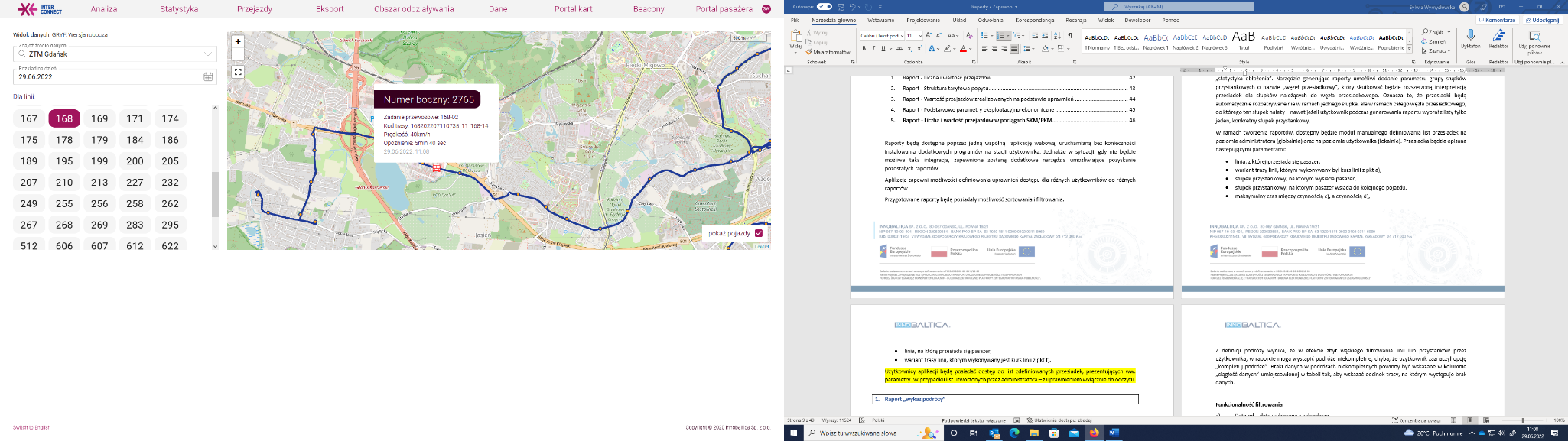 W kwestii integracji narzędzia do wizualizacji Zamawiający informuje, że nie wskazuje konkretnego producenta narzędzi do wizualizacji danych oraz nie ogranicza się do możliwości zastosowania różnych  dostępnych rozwiązań, zwraca jedynie uwagę, aby zaproponowane narzędzia spełniały najwyższe standardy pod kontem procesów integracji danych i ich prezentacji. Jednocześnie Zamawiający informuje, że narzędziem obecnie wykorzystywanym do obrazowania elementów mapowych systemu FALA jest Open Street Map.          Z poważaniem Przewodniczący Komisji Przetargowej							                   Bartosz JakobschyAzure Database for PostgreSQLDBBBNorth EuropeSingle Server Deployment, General Purpose Tier, 1 Gen 5 (8 vCore), 1 year reserved, 400 GB Storage, 1000 GB Additional Backup storage - LRS redundancyAzure Database for PostgreSQLDBBBRNorth EuropeSingle Server Deployment, General Purpose Tier, 1 Gen 5 (16 vCore) x 6 Hours, 400 GB Storage, 0 GB Additional Backup storage - LRS redundancyAzure Database for PostgreSQLDBTTMNorth EuropeSingle Server Deployment, General Purpose Tier, 1 Gen 5 (8 vCore), 1 year reserved, 500 GB Storage, 1200 GB Additional Backup storage - LRS redundancyAzure Database for PostgreSQLDBSMCNorth EuropeSingle Server Deployment, General Purpose Tier, 1 Gen 5 (16 vCore), 1 year reserved, 600 GB Storage, 1500 GB Additional Backup storage - LRS redundancyAzure Database for PostgreSQLDBGRNorth EuropeSingle Server Deployment, General Purpose Tier, 1 Gen 5 (8 vCore), 1 year reserved, 500 GB Storage, 1200 GB Additional Backup storage - LRS redundancyAzure Database for PostgreSQLDBPKNorth EuropeSingle Server Deployment, General Purpose Tier, 1 Gen 5 (8 vCore), 1 year reserved, 1000 GB Storage, 0 GB Additional Backup storage - LRS redundancy